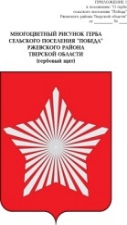 АДМИНИСТРАЦИЯ СЕЛЬСКОГО ПОСЕЛЕНИЯ «ПОБЕДА»РЖЕВСКОГО РАЙОНА ТВЕРСКОЙ ОБЛАСТИ                                                    П О С Т А Н О В Л Е Н И Е                      12.10.2021 г.                                                                       №  122    Об изложении в новой редакции  Постановления  Главы Администрации  сельского поселения «Победа» № 30 от 01.11.2013 г. «О утверждении схемы теплоснабжения сельского поселения «Победа»      На основании Федерального закона № 279-ФЗ от 29.07.2017 г. «О внесении изменений в федеральный закон «О теплоснабжении» и отдельные законодательные акты Россицской Федерации по вопросам совершенствования системы отношений в сфере теплоснабжения»Администрация сельского поселения «Победа»     ПОСТАНОВЛЯЕТ:Изложить схему теплоснабжения сельского поселения «Победа», разработанную  ООО «БЦХ-Энерго», утвержденную постановлением Главы администрации сельского поселения «Победа» № 30 от 01.11.2013 г. «О утверждении схемы теплоснабжения сельского поселения «Победа» в новой редакции (прилагается)Отправить данное постановление с приложением актуализированной схемы теплоснабжения разработанной ООО «БцХ-Энерго» в организацию МУП ЖКХ «Сервис» для применения в работе.Период действия схемы теплоснабжения до следующего срока актуализации 2021-2025 гг.Считать утратившим силу постановление Администрации  сельского поселения «Победа» № 68 от 25.06.2021 г. Об изложении в новой редакции  Постановления  Главы Администрации  сельского поселения «Победа» № 30 от 01.11.2013 г. «О утверждении схемы теплоснабжения сельского поселения «Победа»Настоящее Постановление вступает с силу со дня его подписания, подлежит обнародованию в установленном законом порядке и размещению на официальном сайте в информационно-телекоммуникационной сети Интернет(www.Победа.ржевский-район.рф раздел Коммунальные службы)Глава сельского  поселения «Победа»                                        Е.Л.ТарасевичАДМИНИСТРАЦИЯ СЕЛЬСКОГО ПОСЕЛЕНИЯ «ПОБЕДА»РЖЕВСКОГО РАЙОНА ТВЕРСКОЙ ОБЛАСТИ                                                    П О С Т А Н О В Л Е Н И Е                      25.06.2021 г.                                                                       №  68    Об изложении в новой редакции  Постановления  Главы Администрации  сельского поселения «Победа» № 30 от 01.11.2013 г. «О утверждении схемы теплоснабжения сельского поселения «Победа»      На основании Федерального закона № 279-ФЗ от 29.07.2017 г. «О внесении изменений в федеральный закон «О теплоснабжении» и отдельные законодательные акты Россицской Федерации по вопросам совершенствования системы отношений в сфере теплоснабжения»Администрация сельского поселения «Победа»    ПОСТАНОВЛЯЕТ:Изложить схему теплоснабжения сельского поселения «Победа», разработанную  ООО «БЦХ-Энерго», утвержденную постановлением Главы администрации сельского поселения «Победа» № 30 от 01.11.2013 г. «О утверждении схемы теплоснабжения сельского поселения «Победа» в новой редакции (прилагается)Отправить данное постановление с приложением схем теплоснабжения, графического альбома схем, разработанного ООО «БцХ-Энерго» в организацию МУП ЖКХ «Сервис» для применения в работе.Период действия схемы теплоснабжения до следующего срока актуализации 2021-2024 гг.Настоящее Постановление вступает с силу со дня его подписания, подлежит обнародованию в установленном законом порядке и размещению на официальном сайте в информационно- телекоммуникационной сети Интернет(www.Победа.ржевский-район.рф)Глава сельского  поселения «Победа»                                        Е.Л.ТарасевичГЛАВА АДМИНИСТРАЦИИМО СЕЛЬСКОЕ ПОСЕЛЕНИЕ «ПОБЕДА»  РЖЕВСКОГО РАЙОНА ТВЕРСКОЙ ОБЛАСТИПОСТАНОВЛЕНИЕ01.11.2013 года                                                                                                    №  30О утверждении схемы теплоснабжениясельского поселения «Победа»На основании Федерального закона от  06.10.003 г. № 131 – «Об общих принципах организации местного самоуправления в Российской Федерации», ст.6,23 Федерального закона от 27.07.2010 г. № 190-ФЗ «О теплоснабжении», в целях создания условий для устойчивого развития территорий сельского поселения «Победа», обеспечение прав и законных интересов физических и юридических лиц, в т.ч. правообладателей земельных участков и объектов капитального строительстваПОСТАНОВЛЯЮ:1.Утвердить схему теплоснабжения сельского поселения «Победа» (Прилагается)2.Настоящее постановление вступает в силу с момента официального обнародования.3.Контроль за выполнением настоящего постановления оставляю за собой.Глава администрациисельского поселения  «Победа»                                      Е.Л.Тарасевич